.TWO STEPS FORWARD, SHUFFLE, TURNING SHUFFLE, ROCK/STEPSTEP FORWARD, SIDE, TAKE WEIGHT X4STEP FORWARD, PIVOT ½ TURN, SCUFF SCOOT STEP, TWICESTEP FORWARD, ¼ TURN, SWIVEL TO LEFT, SAILOR SHUFFLE, CROSS BEHIND ½ TURNTOUCH SIDE, HOLD, ½ TURN & TOUCH, HOLD, & REPEAT (MONTEREY)& CROSS ROCK BACK, ¼ TURN SHUFFLE, TOUCHES FORWARD, & TOUCH HOLD& ROCK FORWARD AT 45 DEGREES ROCK/STEP BACK, CROSS OVER SHUFFLE, REPEATROCK FORWARD ROCK/STEP BACK, ½ TURN ROCK FORWARD, ¼ TURN STEP FORWARD, FULL TURNREPEATDance through fade out and finish on counts 45-48. You should be facing ¼ wall left. Then turn to front with arms out like you are at the front of the titanic!Titanic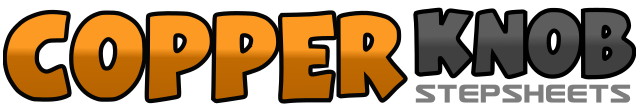 .......Count:64Wall:4Level:Intermediate.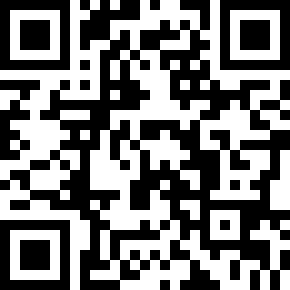 Choreographer:Simon Ward (AUS)Simon Ward (AUS)Simon Ward (AUS)Simon Ward (AUS)Simon Ward (AUS).Music:My Heart Will Go On - Céline DionMy Heart Will Go On - Céline DionMy Heart Will Go On - Céline DionMy Heart Will Go On - Céline DionMy Heart Will Go On - Céline Dion........1-2Step forward on right, step forward on left3&4Shuffle forward right-left-right&5&6Making a ½ turn right on right foot, shuffle back left-right-left7-8Rock back on right, rock/step forward on left9&10Step forward on right, step left to left side, transfer weight onto right11&12Step forward on left, step right to right side, transfer weight onto left13&14Step forward on right, step left to left side, transfer weight onto right15&16Step forward on left, step right to right side, transfer weight onto left17-18Step forward on right, pivot ½ turn left taking weight onto left19&20Scuff right forward, scoot forward on hitching right, step forward on right21-22Step forward on left, pivot ½ turn right taking weight onto right23&24Scuff left forward, scoot forward on right hitching left, step forward on left25-26Step forward on right, pivot ¼ turn left twisting heels to right27&28Swivel to left heels, toes, heels29&30Step right behind left, step left to left side, take weight onto right at center31-32Cross/lock left behind right, pivot ½ turn left on balls of feet33-34Touch right toe to side, hold&35-36Turn ½ turn right stepping onto right, touch left toe to left side, hold&37-38Step left next to right, touch right toe to right side, hold&39-40Turn ½ turn right stepping onto right, touch left toe to left side, hold&41-42Step left next to right, cross/rock forward on right at 45 degrees left, rock/step back on left43&44Turn ¼ turn right shuffling forward right-left-right45&46Touch left toe forward, step left next to right, touch right toe forward&47-48Step right next to left, touch left toe forward, hold&49-50Step left next to right, rock forward on right at 45 degrees right, rock/step back to center on left51&52Traveling slightly forward at 45 degrees left cross over shuffle right-left-right53-54Rock forward on left at 45 degrees left, rock/step back to center on right55&56Traveling slightly forward at 45 degrees right cross over shuffle left-right-left57-58Rock forward on right, rock/step back on left&59-60Turn ½ turn right on left foot, step forward on right, rock forward on left61-62Rock/step back on right turning ¼ turn left, step forward on left63-64Turn a full turn left stepping slightly forward right-left